การจัดการความรู้ (KM)การจัดการความรู้ (KM)การจัดการความรู้ (KM)การจัดการความรู้ (KM)One-Point Lesson (ความรู้เฉพาะเรื่อง)One-Point Lesson (ความรู้เฉพาะเรื่อง)One-Point Lesson (ความรู้เฉพาะเรื่อง)One-Point Lesson (ความรู้เฉพาะเรื่อง)One-Point Lesson (ความรู้เฉพาะเรื่อง)One-Point Lesson (ความรู้เฉพาะเรื่อง)One-Point Lesson (ความรู้เฉพาะเรื่อง)One-Point Lesson (ความรู้เฉพาะเรื่อง)One-Point Lesson (ความรู้เฉพาะเรื่อง)One-Point Lesson (ความรู้เฉพาะเรื่อง)One-Point Lesson (ความรู้เฉพาะเรื่อง)One-Point Lesson (ความรู้เฉพาะเรื่อง)One-Point Lesson (ความรู้เฉพาะเรื่อง)หัวเรื่องการเพิ่มชื่อผู้ค้าในระบบบัญชี 3 มิติการเพิ่มชื่อผู้ค้าในระบบบัญชี 3 มิติการเพิ่มชื่อผู้ค้าในระบบบัญชี 3 มิติการเพิ่มชื่อผู้ค้าในระบบบัญชี 3 มิติการเพิ่มชื่อผู้ค้าในระบบบัญชี 3 มิติการเพิ่มชื่อผู้ค้าในระบบบัญชี 3 มิติการเพิ่มชื่อผู้ค้าในระบบบัญชี 3 มิติการเพิ่มชื่อผู้ค้าในระบบบัญชี 3 มิติการเพิ่มชื่อผู้ค้าในระบบบัญชี 3 มิติการเพิ่มชื่อผู้ค้าในระบบบัญชี 3 มิติการเพิ่มชื่อผู้ค้าในระบบบัญชี 3 มิติเลขที่เอกสารเลขที่เอกสารเลขที่เอกสาร7/577/57หัวเรื่องการเพิ่มชื่อผู้ค้าในระบบบัญชี 3 มิติการเพิ่มชื่อผู้ค้าในระบบบัญชี 3 มิติการเพิ่มชื่อผู้ค้าในระบบบัญชี 3 มิติการเพิ่มชื่อผู้ค้าในระบบบัญชี 3 มิติการเพิ่มชื่อผู้ค้าในระบบบัญชี 3 มิติการเพิ่มชื่อผู้ค้าในระบบบัญชี 3 มิติการเพิ่มชื่อผู้ค้าในระบบบัญชี 3 มิติการเพิ่มชื่อผู้ค้าในระบบบัญชี 3 มิติการเพิ่มชื่อผู้ค้าในระบบบัญชี 3 มิติการเพิ่มชื่อผู้ค้าในระบบบัญชี 3 มิติการเพิ่มชื่อผู้ค้าในระบบบัญชี 3 มิติวันที่รายงานวันที่รายงานวันที่รายงาน26/12/5726/12/57ประเภทความรู้พื้นฐาน    การแก้ไขปรับปรุง   ความยุ่งยาก /                                                          ปัญหาที่เกิดขึ้นความรู้พื้นฐาน    การแก้ไขปรับปรุง   ความยุ่งยาก /                                                          ปัญหาที่เกิดขึ้นความรู้พื้นฐาน    การแก้ไขปรับปรุง   ความยุ่งยาก /                                                          ปัญหาที่เกิดขึ้นความรู้พื้นฐาน    การแก้ไขปรับปรุง   ความยุ่งยาก /                                                          ปัญหาที่เกิดขึ้นความรู้พื้นฐาน    การแก้ไขปรับปรุง   ความยุ่งยาก /                                                          ปัญหาที่เกิดขึ้นความรู้พื้นฐาน    การแก้ไขปรับปรุง   ความยุ่งยาก /                                                          ปัญหาที่เกิดขึ้นความรู้พื้นฐาน    การแก้ไขปรับปรุง   ความยุ่งยาก /                                                          ปัญหาที่เกิดขึ้นความรู้พื้นฐาน    การแก้ไขปรับปรุง   ความยุ่งยาก /                                                          ปัญหาที่เกิดขึ้นผู้อำนวยการผู้อำนวยการผู้อำนวยการหัวหน้างานหัวหน้างานหัวหน้างานผู้จัดทำผู้จัดทำประเภทความรู้พื้นฐาน    การแก้ไขปรับปรุง   ความยุ่งยาก /                                                          ปัญหาที่เกิดขึ้นความรู้พื้นฐาน    การแก้ไขปรับปรุง   ความยุ่งยาก /                                                          ปัญหาที่เกิดขึ้นความรู้พื้นฐาน    การแก้ไขปรับปรุง   ความยุ่งยาก /                                                          ปัญหาที่เกิดขึ้นความรู้พื้นฐาน    การแก้ไขปรับปรุง   ความยุ่งยาก /                                                          ปัญหาที่เกิดขึ้นความรู้พื้นฐาน    การแก้ไขปรับปรุง   ความยุ่งยาก /                                                          ปัญหาที่เกิดขึ้นความรู้พื้นฐาน    การแก้ไขปรับปรุง   ความยุ่งยาก /                                                          ปัญหาที่เกิดขึ้นความรู้พื้นฐาน    การแก้ไขปรับปรุง   ความยุ่งยาก /                                                          ปัญหาที่เกิดขึ้นความรู้พื้นฐาน    การแก้ไขปรับปรุง   ความยุ่งยาก /                                                          ปัญหาที่เกิดขึ้นชูติมา วัฒนสุทธิชูติมา วัฒนสุทธิชูติมา วัฒนสุทธิชูติมา วัฒนสุทธิชูติมา วัฒนสุทธิชูติมา วัฒนสุทธิอรยา  รัตนพันธ์อรยา  รัตนพันธ์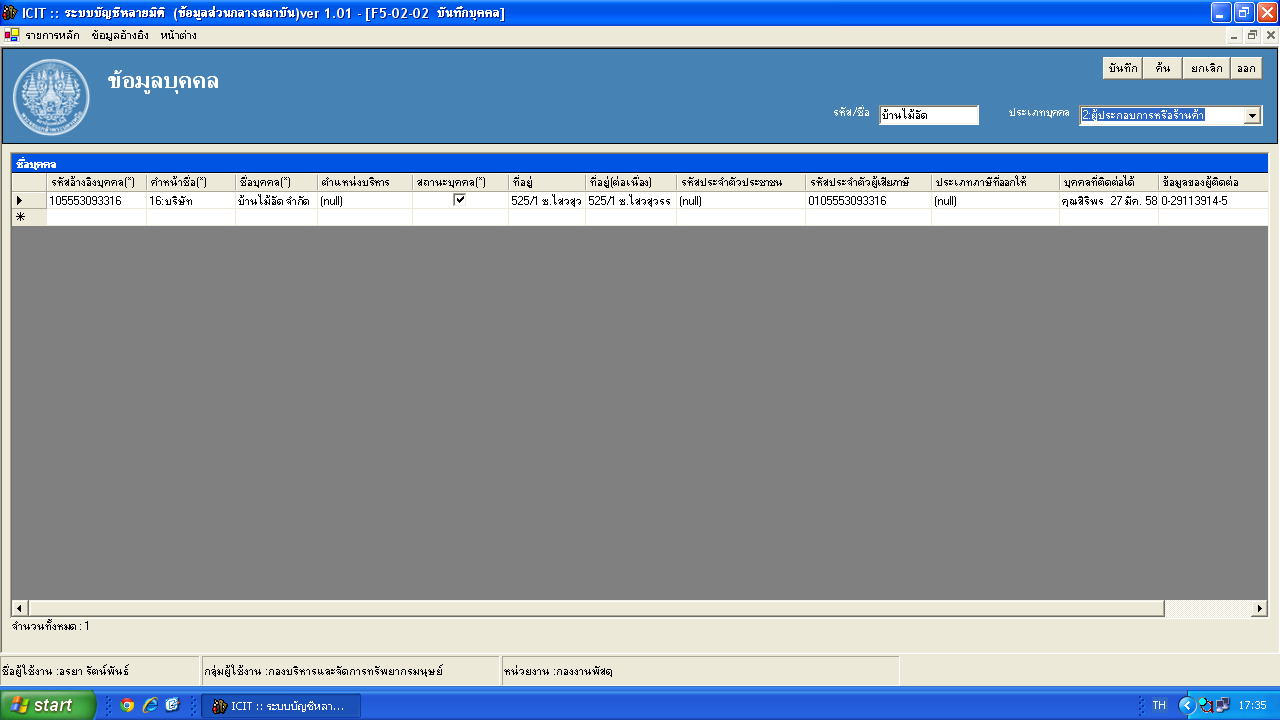 ผลทีได้รับผลทีได้รับวันที่ผลทีได้รับผลทีได้รับผู้ถ่ายทอดผลทีได้รับผลทีได้รับผู้รับการถ่ายทอด